College Council Minutes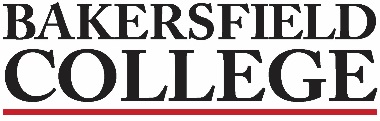 February 11, 2022Supporting documents may be accessed on the College Council Committee website at https://committees.kccd.edu/bc/committee/collegecouncil                                                                                                                                                 2018-2021 Strategic Directions                                                                                                                                               ACCJC Accreditation StandardsIf you require accessible versions of the provided documents for the meeting, please contact Debi Anderson at debra.anderson1@bakersfieldcollege.edu.Zav Dadabhoy Debi AndersonJennifer AchanSavannah AndrewsHeather BaltisGrace CommisoTodd CostonDionna DossOlivia GarciaMike GiacominiChris GlaserDan HallCraig HaywardTina Johnson-AJoshua LewisAlisha LokenBernadette MartinezEdith MataKrista MorelandBill MoseleyManny Mourtzanos                   Visiting                 Presenters:Billie Jo RiceJason StrattonNick StrobelAnn Tatum Jessica Wojtysiak Charles CollomJenny FrankErica MenchacaKimberly NickellOliver RosalesArmando TrujilloSteve WallerWelcome & Review of the Agenda - on the websiteWelcome & Review of the Agenda - on the websiteWelcome & Review of the Agenda - on the websiteWelcome & Review of the Agenda - on the websiteWelcome & Review of the Agenda - on the websiteReview & Approval of Minutes – 1/28/2022   M/S/C  Berna, Bill, 0 abstain, 0 nays, 25 ayesReview & Approval of Minutes – 1/28/2022   M/S/C  Berna, Bill, 0 abstain, 0 nays, 25 ayesReview & Approval of Minutes – 1/28/2022   M/S/C  Berna, Bill, 0 abstain, 0 nays, 25 ayesReview & Approval of Minutes – 1/28/2022   M/S/C  Berna, Bill, 0 abstain, 0 nays, 25 ayesReview & Approval of Minutes – 1/28/2022   M/S/C  Berna, Bill, 0 abstain, 0 nays, 25 ayes College Council Business College Council Business College Council Business College Council Business College Council BusinessA.A.A.President’s ReportZoom bombers hitting meetings lately.  Might need to activate a waiting room.Aspen Award interview coming up and a small team will be reviewing for it: Sonya, Dr. Zav, Craig and Nick.  No real clarity about how many are being evaluated for the award.Archives is concerned that some of our history is being forgotten with the naming of our new buildings and we will be working with Bob Allison, of the Archives Association, to come up with a game plan.  Possibly a plaque to commemorate the old and the new, working on it with Mike.  Please share ideas.Monitoring the COVID situation and adjusting as appropriate.  Focused in on our enrollment numbers:  our headcount at this time is up and fantastic news for us!  Our FTES is not but we will be working on helping them add more classes by the calling campaign through the Student Information Desk.  25-30 faculty members are reaching out to students.  Late-start classes: 415 at last count!Arletha Williams was appointed as the Chief Financial Officer for the District but due to some unfortunate circumstances she will have to move out of state to care for family and Mike agreed that he will step up and serve both the DO and BC!  He will be doing double duty so processes may change at BC a bit.  DadabhoyInformation8:30-8:45amB.B.B.COVID UpdatePPT SlideThe graph is showing that our positivity rate has dropped from about 4 weeks ago when we were testing about 50% being positive and this week we are at about 2.2%, which is good news!Our check-in stations and Daily Health Checker are intended to create sampling bias so it’s working.90 days ago we had not heard of the Omicron Variant but the CDC is saying that over 99% of the current infections are the Omicron Variant.Our trends are similar with our community, but our rates of exposure are much less because of the strategies we have put into place.  Our sample size is decreasing, and Charles is hypothesizing that it is because we are screening out those who might have been exposed or are positive.Check-in station hours are changing starting next week: 7am-1pm Monday through Thursday. We are maximizing safety and we have not heard of any situation where a student, staff or faculty have contracted the virus from their exposure on campus.Reminder: when we came back after the holiday break we saw a surge in cases so Student Services moved to a temporary hybrid schedule to maintain more social distancing and many classes were provided the option to go online.  We saw fewer people on campus and starting Monday, February 14 we will be back on campus, but still watching the numbers.CollomDadabhoyInformation 8:45-8:57amC.C.C.Checkpoint/Check-in DataPPTWe had significantly higher number of Health Checker forms filled out than QR codes scanned before we had folks scan at the check-in stations.Observed that we are having now an average of 1.9 QR codes scanned per day for each person who scanned at the check-in stations.  Which means that people are not scanning into the locations they enter each day.  The highest day 3020 people were present on campus, per the check-in stations, but only 1508 scanned into an actual location…that’s almost exactly half.  We don’t seem to be checking in, obviously! Three scans should be the average.We missed a peak point of traffic by moving our check-in station times.Getting some data and need to work on getting better data density.Our ability to effectively contact trace is directly related to the density of the data we get from the QR code scans and check-in station scans.Please have your phone out to scan in whenever you go to different places on campus, including offices and buildings.Face-to-face students might not remember to scan in before they come into classrooms so maybe have faculty stand at the door to see the green passes or have a QR code on each desk or faculty have the QR code available on the screen so students can scan when class starts. MoseleyInformation8:57-9:14amD.D.D.Grants (alternative sources of funding)Grant Opportunities PPThttps://www.grants.ca.gov -great place to start your search but on Feb. 21 you will need to create a login to make sure you are a human.  Search function for Community Colleges and then filters, refer to slides for multiple grant searches.Look closely at the closing date as some have very short closing date and others have much farther out.Make sure BC is eligible to apply and DO NOT CLICK ON APPLY as there are times we can only apply once so if the grant is already in the works this will eliminate us from applying.Check with Bobby Becka or Bonita Steele at the DO to verify if we are eligible and that this grant is not already in the works.Many association grants are available so use the suggestions in the slides as starting points.  And many do not require matching funds.If looking at foundation grants, be sure to check in with the BC Foundation to make sure you are not duplicating applications or funds already given.BC Grants We have experienced staff available to help with grants so think big and think about what you want to do to expand or enhance your program!We are working on channeling opportunities through one location that can be tracked so as not to duplicate and to serve our community.Our state apportionment keeps the doors open and allows us to serve our community but does not necessarily allow us to do creative things and keeps us as a cutting edge institution.Rosales, WallerMoseleyInformation9:14-9:29amE.E.E.Persistence and Retention  PPTWhat’s the Difference?Retention is persistence through multi-terms at BC (within the same institution)-track as a cohort from fall through spring semesters (fall to spring persistence) but also fall through fall persistence.Persistence is students maintaining enrollment across semesters at any institution or multiple institutions.What can we learn from data?Review the resources on the PPT.  The password protected version allows the ability to give more options and give more in-depth information.  If you need the password, ask Craig.We focus on persistence within the first year.We can desegregate by ethnicity.We have seen a drop in our persistence rate since 2017, of course realizing that the pandemic struck in 2020 with emergency withdrawls.  Fall 2020-2021 is quite low for first time students, it has hurt us.We are seeing that we are losing about 1 in every 4 students from fall to spring.  But then from fall to fall we are losing 1 out of every 2 students.What can we do to help our students persist and stay the course?  Develop strategies!Look a little closer at first generation students and ethnicity to see who are not returning at larger rates and to see the patterns.Provide more wraparound holistic support to these at risk studentsTaking action:Persistence is a necessary precursor to completion.More engaged students persist at higher rates.Mental health of college students is being referred to as a “crisis”.How can we increase students’ mental well-being and feelings of engagement?What can we do to proactively identify currently enrolled students who are at risk for not persisting?Using Canvas and Starfish dataComplete progress reportsRaise flags in StarfishAnd then take action on the data that we receive and have action teams ready to intervene with students who look at risk for dropping as their engagement is dropping.Look at the data on the slides on basic needs assessment responses.Achieving the Dream team will be working on retention and persistence lead by Manny for Student Services.We need to have intentionality about what we are doing and have a variety of strategies in place of best practices so we can move these students forward.Considering putting together a working group to take a deeper dive into this matter…let Dr. Zav know if you would like to be part of this group to work on this for our students.Hayward DadabhoyInformation9:29-9:52amF.F.F.Credit for Prior Learning and the Military Articulation PlatformPPTWork with American Council on Education on articulation of courses for Job Skills Certificates that military personnel have taken to get approval.  We have 3 courses approved so far and started the process in 2019.  Three current subject faculty will review and evaluate how the course was offered (learning method and testing methods) and the content to determine if the student will receive credit, including the number of units the student will receive. Must meet a consensus.Revisiting the portfolio but also industry certifications along with military training.Armando is the point of contact at this point for military training.Credit for Prior Learning website is live and includes an interest form for the student to fill out and submit.Policies and Board Policies and Procedures are also found on the website and is faculty-driven.MAP cohort: we have been accepted for evaluation of Military Occupation Specialization training in the military, all five branches have thousands of courses but are not linked with colleges for credit.MAP connects as recommendations with college course catalogs allowing faculty to evaluate and approve training for course credit.  The articulations are stored and shared for other colleges to use.This will maximize a veteran student’s GI Bill to benefit up to one year of study.All course and curriculum information will be put into the platform to be cross-referenced to see what could and could not match.  An evaluator will check what will and will not approve with the student’s education plan and then a review of the courses for articulation for the student.More CTE based at this time.Evaluations will be placed into the system so we will not need to evaluate that course again in the future.MAP cohort training coming up and since it is a faculty-drive process so need faculty participation and feedback.Refer to resources on the slides along with contacts.Doss, Frank, Menchaca, Nickell, Trujillo Information9:52-10:06amG.G.G.AIQ ReportDocument-written report shared with Academic Senate on Feb. 2, 2022Sent out the Accreditation Services Survey and are wrapping up reviewing them and will get them out so everyone can review as well.ACCJC Midterm Review and have a good first draft.  Working with and evidence investor who will go through all evidence and indexing it all to make sure it is linked within the document.Have reached out to constituent groups to present the draft and receive feedback of the document before we finalize the document.  Looking at early March for an all-campus forum to present the document and to elicit comments from all constituents.Commiso, StrattonInformation10:06-10:08am Information Items                                                                                                                              Information Items                                                                                                                              Information Items                                                                                                                              Information Items                                                                                                                              Information Items                                                                                                                             Dates to Note:February 16: Financial Aid Fest 2022February 18: Lincoln Day HolidayFebruary 21: Washington Day HolidayFebruary 24: Distinguished Speaker Justin Hansford (Law Professor, Civil Rights Activist and Scholar), 10:00am & 2:00pmRenegade sport teams with competitions this week:Track and Field, Men and Women’s Swimming, Men and Women’s Tennis, Baseball, Softball Men and Women’s Basketball, and Men’s Golf.Bakersfield College EventsRenegade Athletics ScheduleDates to Note:February 16: Financial Aid Fest 2022February 18: Lincoln Day HolidayFebruary 21: Washington Day HolidayFebruary 24: Distinguished Speaker Justin Hansford (Law Professor, Civil Rights Activist and Scholar), 10:00am & 2:00pmRenegade sport teams with competitions this week:Track and Field, Men and Women’s Swimming, Men and Women’s Tennis, Baseball, Softball Men and Women’s Basketball, and Men’s Golf.Bakersfield College EventsRenegade Athletics ScheduleDates to Note:February 16: Financial Aid Fest 2022February 18: Lincoln Day HolidayFebruary 21: Washington Day HolidayFebruary 24: Distinguished Speaker Justin Hansford (Law Professor, Civil Rights Activist and Scholar), 10:00am & 2:00pmRenegade sport teams with competitions this week:Track and Field, Men and Women’s Swimming, Men and Women’s Tennis, Baseball, Softball Men and Women’s Basketball, and Men’s Golf.Bakersfield College EventsRenegade Athletics ScheduleDates to Note:February 16: Financial Aid Fest 2022February 18: Lincoln Day HolidayFebruary 21: Washington Day HolidayFebruary 24: Distinguished Speaker Justin Hansford (Law Professor, Civil Rights Activist and Scholar), 10:00am & 2:00pmRenegade sport teams with competitions this week:Track and Field, Men and Women’s Swimming, Men and Women’s Tennis, Baseball, Softball Men and Women’s Basketball, and Men’s Golf.Bakersfield College EventsRenegade Athletics ScheduleDates to Note:February 16: Financial Aid Fest 2022February 18: Lincoln Day HolidayFebruary 21: Washington Day HolidayFebruary 24: Distinguished Speaker Justin Hansford (Law Professor, Civil Rights Activist and Scholar), 10:00am & 2:00pmRenegade sport teams with competitions this week:Track and Field, Men and Women’s Swimming, Men and Women’s Tennis, Baseball, Softball Men and Women’s Basketball, and Men’s Golf.Bakersfield College EventsRenegade Athletics ScheduleNEXT SCHEDULED MEETING – February 25, 2022NEXT SCHEDULED MEETING – February 25, 2022NEXT SCHEDULED MEETING – February 25, 2022NEXT SCHEDULED MEETING – February 25, 2022NEXT SCHEDULED MEETING – February 25, 2022